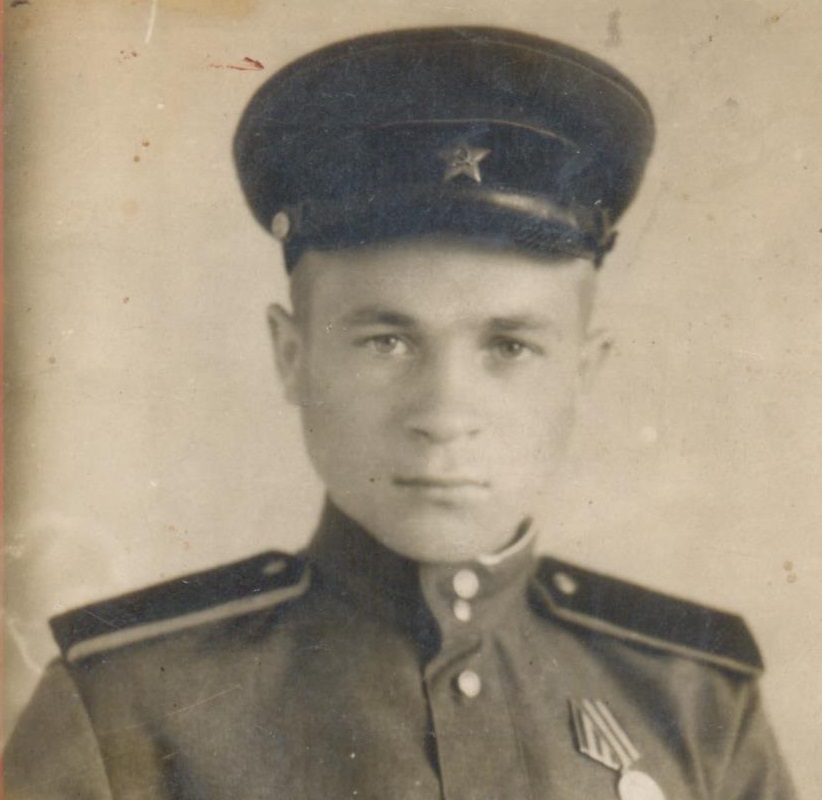 Косенко Виктор Андреевич